Структура программы:Паспорт программы							3Пояснительная записка							6Учебно-тематический план						8Календарный учебный график					9Содержание изучаемого курса					11Планируемые результаты						14Формы аттестации обучающихся					15Условия реализации программы					16Перечень учебно-методического обеспечения			17Список литературы							18Приложения к программе						191. Паспортдополнительной общеобразовательной общеразвивающей программы2. Пояснительная запискаВ современном мире остается мало профессий и рабочих мест, где не используется персональный компьютер. Станешь бухгалтером и придется всю отчетность делать в специализированных бухгалтерских программах. Решишь установкой окон заняться - появится необходимость виртуальной конфигурации будущего окна, и таких примеров можно привести бесконечное множество. ПК проник практически во все сферы нашей жизни, от работы до развлечений и межличностного общения. На компьютере мы выполняем производственные чертежи, решаем уравнения, оформляем рефераты, рисуем, обрабатываем фотоснимки, общаемся в социальных сетях, смотрим кино, слушаем музыку и выполняем еще массу действий. Процесс социализации современного школьника требует от него создания презентаций, разработки проектов, написания докладов и рефератов. Зная компьютер, умея работать в приложениях, выполнять подобные задания становится проще и увлекательней. Компьютер не только помогает решить многие задачи эффективней, но и позволяет подходить к процессу творчески, практически не ограничивая полет фантазии при оформлении той или иной работы, развивая креативность мышления.В итоге обучения по данной программе обучающиеся смогут самостоятельно создавать и редактировать презентации, работать с принтером и сканером, производить безопасный поиск в сети Интернет и пользоваться современными средствами коммуникации. Обучение строится на принципе практикоориентированности, в процессе занятий обучающиеся создают презентации, регистрируют аккаунт электронной почты и пишут электронные письма, обмениваются сообщениями в Discord, осуществляют поиск в сети Интернет.Обязательным условием обучения по данной программе является предварительное освоение программы «Занятный компьютер. Часть I».Программа рассчитана на пятимесячный срок обучения. Возраст, приступающих к изучению: 8 - 10 лет. Количественный состав группы 7 - 10 человек.Направление программы: техническое. Тип программы: общеобразовательная общеразвивающая.Форма обучения: очная.Недельная нагрузка: 2 часа в неделю. Продолжительность учебного часа: 30 минут. Форма проведения учебных занятий: фронтальная, групповая, индивидуальная. Срок реализации учебного предметаПри реализации программы учебного предмета со сроком обучения 5 месяцев, продолжительность учебных занятий составляет 19 недель. Общая трудоемкость учебного предмета 38 часов. Цель учебного предмета: Формирование базовых знаний и умений, необходимых для выполнения творческих и учебных задач с применением персонального компьютера, сети Интернет и современных средств коммуникации.Задачи учебного предмета:- Формирование знаний и умений работы в офисных приложениях для выполнения различных учебных и творческих задач. - Развитие культуры работы на компьютере;- Формирование понимания безопасных способов работы на персональном компьютере;- Формирование знаний и умений для безопасного и эффективного использования глобальной сети для поиска информации, хранения данных, общения;- Развитие творческой активности и творческого мышления;- Развитие интереса к выполнению на компьютере различных учебных и творческих задач, используя различные приложения и сеть Интернет.Основные методы обучения:- лекция;- беседа;- рассказ;- дискуссия;- демонстрация;- иллюстрация; - показ;- практическая самостоятельная работа;Прогнозируемые результаты:В результате успешного обучения по данной программе обучающиеся будут знать особенности интерфейса и функциональные возможности приложения POWER POINT, уметь создавать и редактировать презентации. Будут представлять принципы работы глобальной сети Интернет и возможности сетевых технологий, уметь производить поиск информации в сети, использовать возможности электронной почты и IP-телефонии для обмена различного рода информацией, работать с офисной техникой.Контроль достижений осуществляется через текущий (наблюдение, выполнение практического этапа занятий, выполнение практических заданий) и итоговый контроль - через выполнение творческой самостоятельной практической работы. Обучение ведется на русском языке.3. Учебно - тематический план4. Календарный учебный графикДата начала учебного процесса: 11 января 2021 г.Дата окончания учебного процесса: 24 мая 2021 г.Количество учебных недель: 19.Продолжительность каникул: нет.5. Содержание изучаемого курса5.1 Всё сейчас вам покажу, интересно расскажу! (Power Point) (10 часов)Ожидаемые результаты: Сформированные базовые знания по созданию презентации в Power Point, основным возможностям приложения и функциям интерфейса, отличиям приёмов работы с Word. Сформированные базовые умения по созданию презентации в Power Point, наполнению текстовым, графическим и мультимедийным контентом, форматированию текстового и графического контента. Сформированное базовое представление о интерактивных возможностях презентации.Теория: Аспекты безопасности при работе в компьютерном кабинете, организация рабочего места для безопасной работы на компьютере, требования безопасности при работе с оргтехникой.Понятие презентации. Интерфейс MS PowerPoint 2016. Создание презентации: добавление слайдов, вставка заголовков, текста, графики, мультимедиа, настройка анимации и смены слайдов. Интерактивные возможности презентации. Требования к оформлению презентаций. Практика: Создание презентации, добавление контента, визуальное оформление слайдов и презентации. Самостоятельное создание вариативных тематических презентаций. Примерные темы и пример оформления задания в Приложении 1.Методы: лекция, беседа, рассказ, демонстрация, иллюстрация, показ, самостоятельная работа.Формы: фронтальная, индивидуальная.Текущий контроль: наблюдение, успешное выполнение практического этапа занятия, практического задания.5.2 Как попасть в компьютер? (Средства звукозаписи и видеозахвата) (4 часа)Ожидаемые результаты: Сформированное представление о возможностях компьютера по захвату звука и видео. Сформированные базовые знания и умения по записи голоса, захвату экрана и записи видео с веб-камеры.Теория Программы и устройства для захвата звука и видео. Интерфейс и возможности Nero Wave Editor и Bandicam, Практика: Запись и обработка звука в Nero Wave Editоr. Запись видео с веб-камеры средствами Bandicam и захват видео с экрана.Методы: беседа, рассказ, демонстрация, иллюстрация, самостоятельная работа.Формы: фронтальная, групповая, индивидуальная.Текущий контроль: наблюдение, выполнение практических этапов занятий.5.3 На бумагу и обратно! (Работа с принтером и сканером) (6 часов)Ожидаемые результаты: Сформированные базовые знания и умения по работе с лазерными и струйными принтерами и сканером. Сформированое представление о принципах работы лазерных и струйных принтеров и сканера. Сформированое понимание безопасных приёмов работы с принтером и сканером.Теория: Принтеры и сканеры, типы, характеристики, применение. Программы для распознавания текста. Интерфейс ABBYY FineReader 12, возможности, интерфейс, сохранение в различных форматах и OSR. Интерфейс диалоговых окон печати, управление струйным и лазерным принтером.Практика: Сканирование текста и изображений. Распознавание текста, печать текста и изображений.Методы: лекция, беседа, демонстрация, иллюстрация, показ, самостоятельная работа.Формы: фронтальная, групповая.Текущий контроль: наблюдение, выполнение практических этапов занятий.5.4 Кто заменит почтальона и ответит на любой вопрос? – Электронные средства коммуникации и поиск информации в глобальной сети. (16 часов)Ожидаемые результаты: Сформированные базовые знания о принципах построения и работы глобальной сети Интернет, связанных технологиях и возможностях. Сформированные базовые знания и умения по использованию браузеров, использованию поисковых сервисов и формированию поисковых запросов, использованию средств электронной доставки корреспонденции и IP-телефонии.Теория: Понятие сети Интернет, веб-узла, ресурса, сайта. Понятие браузера, виды. Разбор интерфейса, особенностей и возможностей альтернативных браузеров: Firefox, Google Chrome, Yandex, Safary, Opera. Понятие поисковой системы, виды и отличия, принципы работы, принципы формирования поисковых запросов. Полезные сетевые сервисы: сетевые хранилища данных, видео- и аудио-хостинги, стоки изображений.Понятие электронной почты и сетевых болталок. Интерфейс Яндекс-почты, Скайпа, Дискорда.Практика: Поиск информации в сети Интернет. Регистрация аккаунтов Яндекс-почты и Дискорд. Отправка писем и файлов через электронную почту, обмен сообщениями и файлами в Дискорд, использование возможностей сервисов Яндекс-Диска, Яндекс-Музыки, Яндекс-картинок.Дискуссия: Тема «Общение без границ». Социальные сети. Эстетичность и допустимость публикуемых данных. Использование социальной сети, как инструмента популяризации собственных достижений (портфолио).Методы: лекция, беседа, демонстрация, иллюстрация, показ, самостоятельная работа.Формы: фронтальная, групповая, индивидуальная.Текущий контроль: наблюдение, выполнение практических этапов занятий, выполнение практических заданий.5.5 Итоговая творческая работа (2 часа)Содержание: поиск информации в сети Интернет и создание презентации на заданную тему, отправка презентации на проверку через электронную почту или Дискорд.  (Примерное задание и план работы в Приложении 3).Контент: поиск и сбор необходимого контента ведётся обучающимся самостоятельно.Методы: самостоятельная работа.Форма: индивидуальная вариативная творческая самостоятельная работа.6. Планируемые результатыОбразовательныеВ результате обучения по программе обучающийся:- будет знать назначение Power Point, отличие от других офисных приложений, знать интерфейс Power Point и функциональных возможности;- будет знать принципы вставки и форматирования текста, таблиц, изображений, фигур и мультимедийного содержимого при создании презентаций в Power Point, будет уметь создавать и редактировать презентации;- будет представлять интерактивные возможности презентаций;- будет сформировано представление о возможностях компьютера по захвату звука и видео, а также базовые знания и умения по записи голоса, захвату экрана и записи видео с веб-камеры.- будут сформированы базовые знания о принципах построения и работы глобальной сети Интернет, связанных технологиях и возможностях.- будут сформированы базовые знания и умения по использованию браузеров, использованию поисковых сервисов и формированию поисковых запросов, использованию средств электронной доставки корреспонденции и IP-телефонии.ВоспитательныеВ результате обучения по программе у обучающегося:- будет воспитано бережное отношение к рабочему персональному компьютеру;- будет сформировано понимание необходимости правильной организации рабочего места для безопасной работы на компьютере и необходимости соблюдения безопасных приёмов работы;- будет сформировано понимание о этической и эстетической допустимости размещения информации в сети для свободного доступа.РазвивающиеВ результате обучения по программе у обучающихся:- повысится общая эрудированность;- будут расширены информационно-технические компетенции в направлении работы с персональным компьютером, поиском информации в сети Интернет и обменом электронными сообщениями.МетапредметныеПолученные знания и умения могут быть использованы на уроках Информатики в школе, а также практически применены при оформлении творческих заданий и поиске информации в сети Интернет, удалённом личностном общении.ЛичностныеПолучит развитие потенциал к творческой самореализации.7. Формы аттестации обучающихсяВиды контроля Система контроля качества обучения по программе строится на текущем и итоговом контроле. Текущий контроль осуществляется посредством наблюдения и через успешное выполнение обучающимся практических этапов занятия, практических заданий. Итоговый контроль включает в себя поиск информации в сети Интернет и создание презентации на заданную тему, отправку презентации на проверку через электронную почту или Дискорд.  (Примерное задание и план работы в Приложении 3).Формы контроля Текущий контроль – фронтально, индивидуально. Итоговый контроль проводится в индивидуальной форме. Тип контроля В виде зачёта (зачет/незачет).8. Условия реализации программыОбязательным условием обучения по данной программе является предварительное освоение программы «Занятный компьютер. Часть I».Для реализации программы необходим учебный кабинет, оборудованный комплектом средств обучения.  Гигиенические требования:•	непосредственно образовательная деятельность проводятся в чистом проветренном, хорошо освещенном помещении;•	использование разных форм работы;•	контроль за положительной атмосферой на занятиях.Материально-техническое обеспечение:•	кабинет, организованный в соответствии с САНПиН;•	учебные столы, стулья, учебная доска, шкафы, мультимедиа;•	дидактические материалы для игр.Кадровое обеспечение:Педагог дополнительного образования Чешков Алексей Михайлович, высшая квалификационная категория, 1 раз в 3 года проходит курсовые мероприятия в АО ИОО по профилю деятельности. Профессиональные компетенции педагога соответствуют профессиональному стандарту «Профессиональный стандарт педагога дополнительного образования детей и взрослых».Педагогом предусмотрен индивидуальный образовательный маршрут для одаренных детей и детей с ОВЗ.9. Перечень учебно-методического обеспеченияСредства обученияПерсональный компьютер – количество в соответствии с формулой = Педагог + количество обучающихся (системный блок, монитор, клавиатура, мышь, сетевой фильтр), либо такое же количество комплектов Ноутбук + мышь.Проектор мультимедийный – 1Экран - 1Стол и стул ученический – по количеству обучающихся.Стол и стул преподавателя - 1 комплектЦветной принтер – 1Струйный принтер – 1Сканер - 4Требования к ресурсам ПК:Процессор от 2 Ггц и выше;ОЗУ от 2 Гб и выше;Жесткий диск от 120 Гб и выше;Видеокарта с объемом памяти от 512 Мб и выше.Установленное ПО:- Windows 7 / 8.1 / 10;- MS Office 2016 (Publisher, Word).Расходные материалыБумага А4 офисная класса С.Краска и тонер для принтеров. Дидактический материал- Операционная карта для регистрации аккаунта электронной почты (Приложение 2)- Карточки с заданием в соответствии с Приложениями 1 и 3.Электронный- Тематические наборы клипарта с изображениями в соответствии с темами презентаций для практических заданий по теме «Всё сейчас вам покажу, интересно расскажу! (Power Point)».- Презентации к вопросу о глобальной сети Интернет, связанных технологиях, поиску информации.10. Список литературыДля педагога:Агекян И. Н. «Знакомство с компьютером» - Минск: Соврем. ли-тератор, 2002.Джо Крейнак «Основы работы на компьютере» - АСТ, Астрель, 2000.Колесниченко О. В, Шишигин И. В, Соломенчук В. Г. «Аппарат-ные средства PC» - Питер, 2010.Левин А. Ш. «Word - это очень просто!» - Питер, 2005. «Основы работы на ПК - Windows 7» - Учебный Центр "Статус", 2011.Базовый курс для компьютерного новичка https://www.youtube.com/playlist?list=PLxBLpUrvoRS2Is4kBw0ZlDHl8K3drMfLaИнтерактивный задачник по информатике для 2-6 классов. Система виртуальных лабораторий по информатике «Задачник 2-6»  http://school-collection.edu.ru/catalog/rubr/473cf27f-18e7-469d-a53e-08d72f0ec961/Для детей:	Базовый курс для компьютерного новичка https://www.youtube.com/playlist?list=PLxBLpUrvoRS2Is4kBw0ZlDHl8K3drMfLa 	Интерактивный задачник по информатике для 2-6 классов. Система виртуальных лабораторий по информатике «Задачник 2-6»  http://school-collection.edu.ru/catalog/rubr/473cf27f-18e7-469d-a53e-08d72f0ec961/11. Приложения к программеПриложение 1Создание вариативных тематических презентаций.Форма: Индивидуальная творческая самостоятельная практическая работа. Варианты тем: «Из чего состоит компьютер», «Дикие кошки мира», «Дикие животные России», «Моллюски российский морей», «Города герои России» и другие.Контент: - текстовый файл с содержанием слайдов (при необходимости экономии времени) или карточка с перечнем слайдов и их текстовым содержанием (при необходимости в дополнительной тренировке по набору текста); - клипартовые тематические наборы с рисованными или фотографическими изображениями по темам презентаций.Задание: Создать презентацию на выбранную тему. Количество и содержание слайдов в соответствии с карточкой. Изображения для иллюстрации слайдов в папке «Для презентаций» на рабочем столе.План работы:Выбрать тему презентации из предложенных вариантов;Получить карточку с содержанием слайдов по выбранной теме;Создать презентацию, определиться со стилем оформления;Создать необходимое количество слайдов;Разместить на слайдах соответствующие карточке заголовки;Набрать и разместить на слайдах текст, в соответствии с карточкой;Отобрать и разместить на слайдах соответствующие тексту изображения;Установить переходы, а при желании и анимацию;Убедиться в унификации (единообразии) оформления слайдов; Сохранить презентацию и сдать на проверку.Пример карточки к заданию по созданию презентацииТема: «Из чего состоит компьютер»Слайды презентацииВы можете вставить и другие слайды с устройствами, отсутствующими в данном списке.Приложение 2Пример операционной карты для самостоятельного создания аккаунта электронной почты.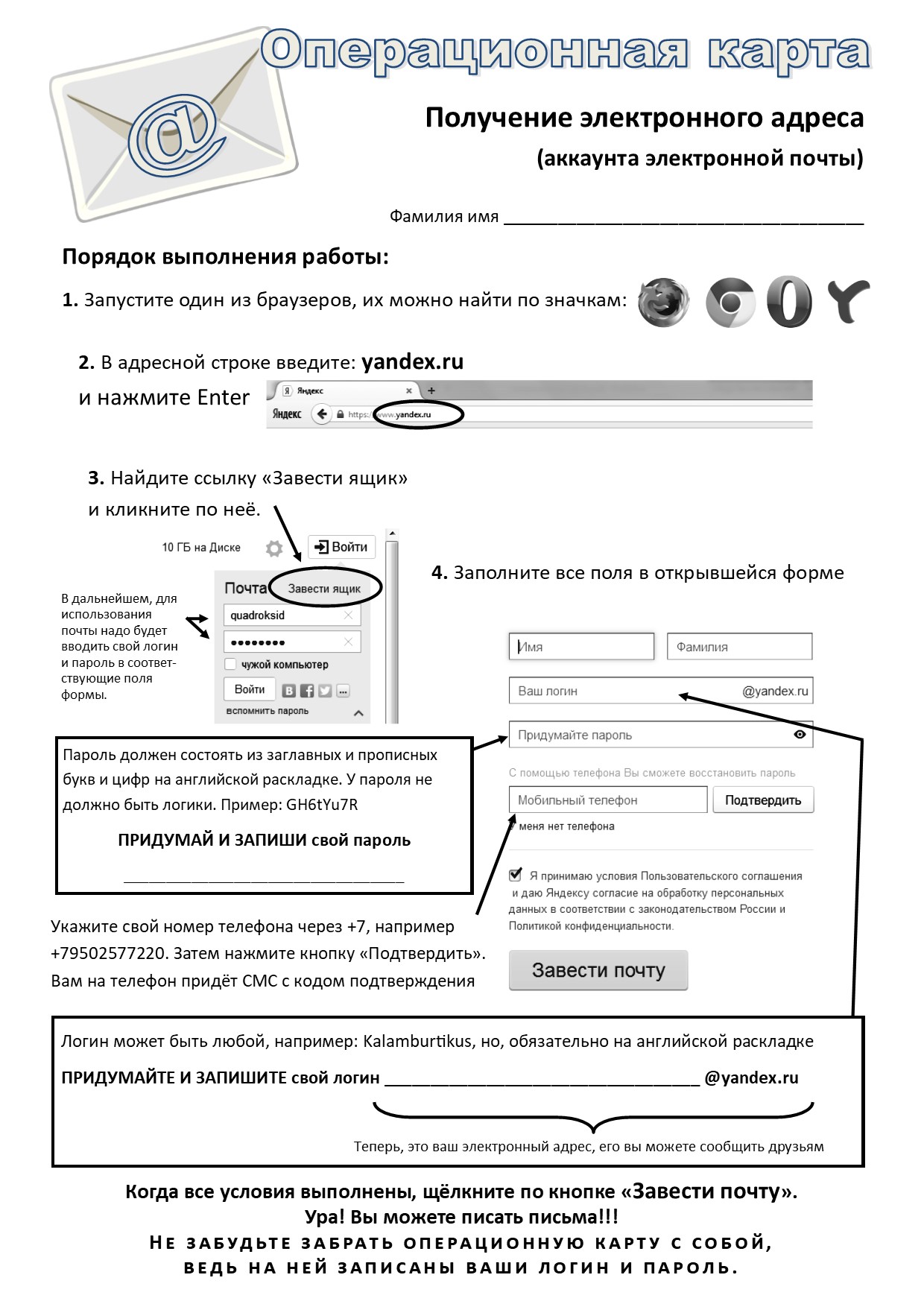 Оборотная сторона операционной карты длясамостоятельного создания аккаунта электронной почты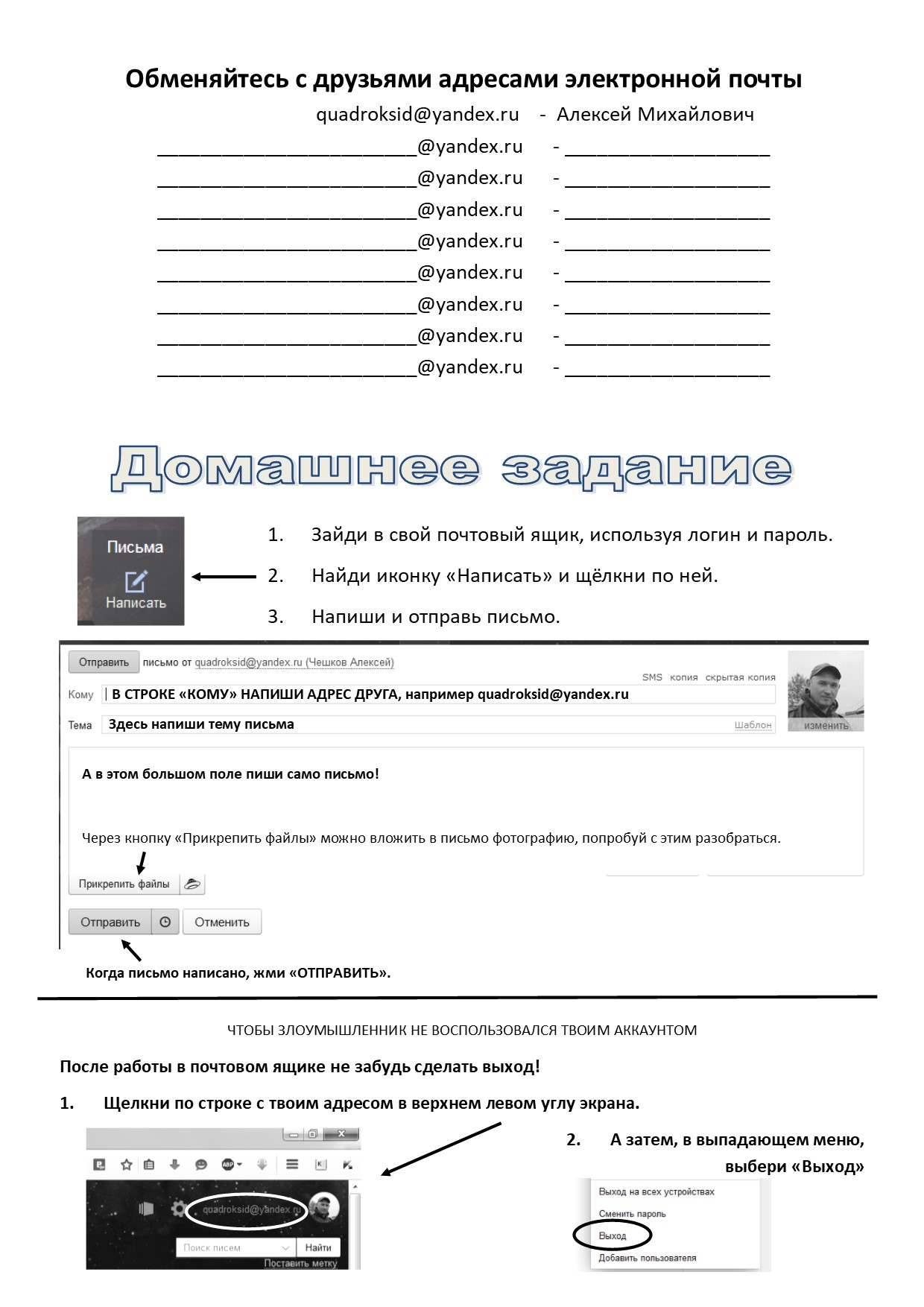 Приложение 3.Итоговая творческая работа.Форма: Индивидуальная творческая самостоятельная практическая работа. Контент: Поиск и сбор необходимого контента ведётся обучающимся самостоятельно. ПримерЗадание: Создать презентацию на тему «Животные, обитающие в норах». Количество слайдов: 6 – 10.План работы:Создать презентацию на заданное количество слайдов, определиться с оформлением;Запустить браузер, зайти на страницу поисковой системы;Формируя соответствующие поисковые запросы, найти информацию о названиях животных, их описание и фотоснимки;При описании животных указать их размеры и вес, среду обитания и ареал распространения, особенности питания, социальность (одинокий или стайный образ жизни, воспитание подрастающего поколения);Готовую презентацию отправить на электронную почту q…@yandex.ru или через Discord, абоненту М…#7453Завершить работу компьютера, сдать карточку с заданием и рабочее место.№НаименованиеОписаниеОбразовательное учреждение, населённый пунктМуниципальное бюджетное образовательное учреждение дополнительного образования детей "Комплексный Центр дополнительного образования"Принято, датаПедагогический совет, от 28.05.2020Утверждено, датаДиректор,  приказ от28.05.2020 №32 - ОДНазвание ОПДополнительная общеобразовательная общеразвивающая программа «Занятный компьютер. Часть II»Срок реализации5 месяцев.Автор – составитель, ФИО, должностьАлексей Михайлович Чешков, педагог дополнительного образованияТерритория, годЯренск. 2020 г.Тип программыОбщеобразовательная общеразвивающаяНаправленностьТехническаяАктуальностьПрограмма позволит обучающимся освоить приёмы работы в офисных приложениях для выполнения учебных и творческих задач, поможет освоить приёмы безопасного поиска в глобальной сети Интернет, познакомит с современными средствами сетевой коммуникации.Отличительные особенности программыВ итоге обучения по данной программе обучающиеся смогут самостоятельно создавать и редактировать презентации, работать с принтером и сканером, производить безопасный поиск в сети Интернет и пользоваться современными средствами коммуникации. Обучение строится на принципе практикоориентированности, в процессе занятий обучающиеся создают презентации, регистрируют аккаунт электронной почты и пишут электронные письма, обмениваются сообщениями в Discord, осуществляют поиск в сети Интернет.Педагогическая целесообразность программыПедагогическая целесообразность обусловлена подбором методов и форм обучения, направленных на развитие творческой активности и творческого мышления, формирование практических умений и безопасных способов работы на персональном компьютере и в сети Интернет.ЦельФормирование базовых знаний и умений, необходимых для выполнения творческих и учебных задач с применением персонального компьютера, сети Интернет и современных средств коммуникации.Задачи- Формирование знаний и умений работы в офисных приложениях для выполнения различных учебных и творческих задач. - Развитие культуры работы на компьютере;- Формирование понимания безопасных способов работы на персональном компьютере;- Формирование знаний и умений для безопасного и эффективного использования глобальной сети для поиска информации, хранения данных, общения;- Развитие творческой активности и творческого мышления;- Развитие интереса к выполнению на компьютере различных учебных и творческих задач, используя различные приложения и сеть Интернет.Возраст детей8 – 10 летПродолжительность занятия30 минут.Форма занятийФронтальная, групповая, индивидуальная.Режим занятий2 часа в неделю.Ожидаемые результатыПо успешному завершению обучения по данной программе обучающиеся будут знать особенности интерфейса и функциональные возможности приложения POWER POINT, уметь создавать и редактировать презентации. Будут представлять принципы работы глобальной сети Интернет и возможности сетевых технологий, уметь производить поиск информации в сети, использовать возможности электронной почты и IP-телефонии для обмена различного рода информацией, работать с офисной техникой.Способы определения результативностиУспешное выполнение практических этапов занятий и выполнение итоговой практической работы.Формы контроляТекущий, тематический, итоговый.№ п/пНаименование темыОбщее количество часовВ том числе:В том числе:В том числе:Форма аттестации, контроля№ п/пНаименование темыОбщее количество часовТеорияПрактикаКонт-рольФорма аттестации, контроля1Всё сейчас вам покажу, интересно расскажу! (Power Point)1037-Наблюдение, выполнение практических этапов занятия2Как попасть в компьютер? (Средства звукозаписи и видеозахвата)422-Наблюдение, выполнение практических этапов занятия3На бумагу и обратно! (Работа с принтером и сканером)633-Наблюдение, выполнение практических этапов занятия4Кто заменит почтальона и ответит на любой вопрос? – Электронные средства коммуникации и поиск информации в глобальной сети.1688-Наблюдение, выполнение практических этапов занятия.5Итоговая творческая работа2--2Индивидуальная творческая самостоятельная практическая работа.Итого382№ занятия№ учебной неделиКоличество часовФорма занятияТема занятияМесто проведенияФорма контроля112Фронтальная, индивидуальная.Презентации и Power Point (безопасность, понятие и использование презентаций, интерфейс).Комп. каб.Наблюдение222Фронтальная, индивидуальная.Наполнение слайдов контентом.Комп. каб.Наблюдение, выполнение практических этапов занятия332Фронтальная, индивидуальная.Визуальный стиль и интерактивные возможности.Комп. каб.Наблюдение, выполнение практических этапов занятия442Индивидуальная.Самостоятельное создание тематической презентации.Комп. каб.Наблюдение, выполнение практических этапов занятия552Индивидуальная.Самостоятельное создание тематической презентации.Комп. каб.Наблюдение, выполнение практических этапов занятия662Фронтальная, индивидуальнаяЗапись звука.Комп. каб.Наблюдение, выполнение практических этапов занятия77Фронтальная, индивидуальная. групповая.Захват экрана и запись видео с веб-камеры.Комп. каб.Наблюдение, выполнение практических этапов занятия882Фронтальная, групповая.Работа с принтером.Комп. каб.Наблюдение, выполнение практических этапов занятия992Фронтальная, групповая.Работа со сканером.Комп. каб.Наблюдение, выполнение практических этапов занятия10102Фронтальная, групповая.OSR.Комп. каб.Наблюдение, выполнение практических этапов занятия11112Фронтальная, индивидуальная.Глобальное хранилище знаний и безграничное общение. (Принципы работы Интернета и связанных технологий)Комп. каб.Наблюдение, выполнение практических этапов занятия12122Фронтальная, индивидуальная.Браузеры и сайты.Комп. каб.Наблюдение, выполнение практических этапов занятия13132Фронтальная, индивидуальная.Поиск информации.Комп. каб.Наблюдение, выполнение практических этапов занятия14142Фронтальная, индивидуальная.Полезные сетевые сервисы. (кроме диска).Комп. каб.Наблюдение, выполнение практических этапов занятия15152Фронтальная, индивидуальная.Электронная почта.Комп. каб.Наблюдение, выполнение практических этапов занятия16162Фронтальная, индивидуальная.Индивидуальное онлайн хранилище.Комп. каб.Наблюдение, выполнение практических этапов занятия17172Фронтальная, индивидуальная.IP-телефония.Комп. каб.Наблюдение, выполнение практических этапов занятия18182Фронтальная, индивидуальная.Дискуссия «Общение без границ».Комп. каб.Наблюдение, выполнение практических этапов занятия19192Индивидуальная.Итоговая творческая работаКомп. каб.Выполнение самостоятельной индивидуальной практической творческой работы.№ЗаголовокПояснение1Системный блокКорпус с электронной начинкой. Внутри находится материнская плата, процессор и другие комплектующие. 2Материнская платаК ней подключаются другие устройства и платы, такие как, процессор, сетевая карта, оперативная память, жёсткий диск и прочие.3Процессор (ЦП)Совершает все вычислительные операции. Это «Мозг» компьютера.4Кулер центрального процессораОхлаждает центральный процессор.5Оперативная памятьСюда загружаются активные приложения (программы) и открытые файлы.6ВидеокартаФормирует изображение и передаёт его на монитор.7Системный кулерОтводит тепло из системного блока.8Жёсткий дискЗдесь хранится вся информация: системные файлы, файлы изображений и музыки, документы и фильмы, игры.9Дисковод (привод) оптических дисковИспользуется для чтения и записи оптических дисков.10Сетевая картаДля подключения компьютера к локальной сети.11МодемДля подключения компьютера к сети Интернет.12Звуковая картаФормирует звуковой поток и отправляет его на акустическое устройство: колонки, наушники.13МышьДля управления графическим интерфейсом операционной системы и приложений.14КлавиатураДля ввода команд и набора текста.15КолонкиФормируют звуковые колебания, слышимые ухом человека.16МониторОтображает визуальную информацию, сформированную видеокартой. На экране монитора мы можем следить за набором текста и игровым процессом, просматривать фильмы и читать электронные книги….17ПринтерВыводит сформированное на ПК изображение на бумагу.18СканерПередаёт изображение документа или другого предмета на ПК.19ГеймпадДля управления в компьютерной игре.20ДжойстикДля управления в компьютерной игре.